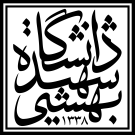 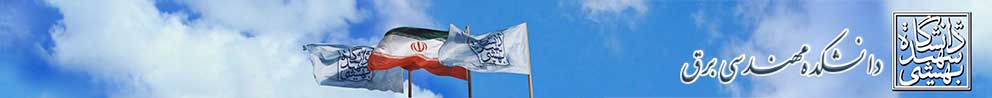 بسمه تعالیداوطلب محترم دوره دکتری-گرایش برق قدرتبا سلام، به استحضار می رساند مصاحبه شفاهی (برای کلیه داوطلبان دکتری روزانه، نوبت دوم و استعداد درخشان) در دو گروه تخصصی بطور موازی انجام می شود.  لذا با توجه به حوزه تخصصی مورد علاقه و یا اساتید راهنمای مورد علاقه، یکی از دو گروه تخصصی الف یا ب را برای مصاحبه انتخاب نموده و علاقه خود را نسبت به کلیه اساتید آن گروه با شماره اولویت اعلام نمایید.  اینجانب ................................. داوطلب دکتری برق- قدرت سال 1400،  بدینوسیله به دانشکده مهندسی برق اجازه می دهم استاد راهنمای اینجانب را از بین اساتید گروه انتخابی بر حسب اولویت خودم و همچنین اولویت اساتید گروه، تعیین نماید.  	 امضا:فرم تعیین گروه تخصصی و اولویت اساتید راهنما ویژه داوطلبان دوره دکتری برق قدرت سال 1400نام و نام خانوادگی داوطلب:                     		  گروه تخصصی انتخابی:		امضا:			05/03/1400گروه  الف: سیستم: برنامه ریزی-بهره ربرداری- امنیت و پایداری سیستمهای قدرت، حفاظتگروه  الف: سیستم: برنامه ریزی-بهره ربرداری- امنیت و پایداری سیستمهای قدرت، حفاظتگروه  الف: سیستم: برنامه ریزی-بهره ربرداری- امنیت و پایداری سیستمهای قدرت، حفاظتگروه ب: ماشینهای الکتریکی-الکترونیک قدرت- فشارقویگروه ب: ماشینهای الکتریکی-الکترونیک قدرت- فشارقویگروه ب: ماشینهای الکتریکی-الکترونیک قدرت- فشارقویاولویتنام استادتخصصاولویتنام استادتخصصدکتر محمد تقي عامليكنترل و بهره برداري از سيستمهاي قدرت- شبکه های هوشمند ، انرژی های تجدیدپذیردکتر ابراهیم افجه ایالکترونیک قدرت- ماشینهای الکتریکیدکتر محمدرضا آقامحمديپايداري و امنيت سیستم قدرت،  ارزیابی و بهبود پايداري و امنيت ریز شبکه هادکتر حسین ترکمنماشین های الکتریکی و درایو الکترونیک قدرت و انرژی های نودکتر عليرضا رضا زادهشناسائی سیستم های مکاترونیکی، روشهای بهینه- انرژی های نودکتر محمدآقا شفیعیانرژي هاي تجديد پذير و تولید پراکنده، عايق ها و فشار قويدکتر محمدصادق سپاسيانبرنامه ریزی سیستم های قدرت و شبکه های توزیعدکتر احمد سالم نياالکترونیک قدرت و کیفیت توان - ذخیره سازهای انرژی در ریز شبکه هادکتر مهرداد ستايش نظرشبکه های هوشمند الکتریکیبازار برق – تجدید ساختاردکتر منصور رفیعیماشينهاي الكتريكي فشارقوي، توليد پراكنده و منابع تجديدپذيردکتر مصطفی صدیقی زادهدینامیک سیستم های قدرت،کنترل و امنیت سیستمهای قدرت دکتر علی مصلی نژادماشینهای الکتریکی، الکترونیک قدرت  - کیفیت تواندکتر حسین کاظمی کارگرحفاظت سیستم های قدرتتولید پراکندهدکتر فرهاد حق جوحفاظت تجهیزات الکتریکی مبتنی بر پردازش سیگنالهای دیجیتال، تخليه جزئي در تجهیزات فشار قویدکتر مرتضی خردمندیدینامیک سیستمهای قدرت،کنترل و امنیت سیستم های قدرت دکتر رضا محمدی چنبلوحفاظت سیستم های قدرت و تولید پراکنده، شبکه های توزیع فعال و ریز شبکه هادکتر ابوالفضل پیرایشبهره برداری از سیستم های قدرت – بازار برق- تجدید ساختار